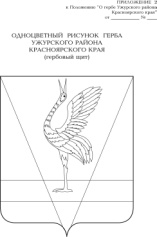 АДМИНИСТРАЦИЯ УЖУРСКОГО РАЙОНАКРАСНОЯРСКОГО КРАЯПОСТАНОВЛЕНИЕ25.10.2021                                         г. Ужур                                                  № 804О внесении изменений в постановление администрации Ужурского района   от  01.02.2021 № 74 «Об утверждении программы персонифицированного финансирования дополнительного образования детей в Ужурском районе                на 2021 год»В соответствии с постановлением администрации Ужурского района               от  12.10.2020 № 665 «Об утверждении Правил персонифицированного финансирования дополнительного образования детей  в Ужурском районе»                 с учетом реализации пункта 7 Порядка проведения периодической оценки использования сертификатов персонифицированного финансирования на территории Ужурского района, утвержденного постановлением администрации Ужурского района от  08.06.2021 № 490 «Об утверждении порядка проведения периодической оценки использования сертификатов персонифицированного финансирования на территории Ужурский район»,ПОСТАНОВЛЯЮ:1.Приложение к постановлению администрации Ужурского района от  01.02.2021 № 74 «Об утверждении программы персонифицированного финансирования дополнительного образования детей в Ужурском районе  на 2021 год» изложить в новой редакции согласно приложению №1.2. Контроль за выполнением постановления возложить на заместителя главы по социальным вопросам и общественно-политической работе                    В.А. Богданову.          3. Постановление вступает в силу в день, следующий  за днем его официального опубликования в специальном выпуске районной газеты «Сибирский хлебороб».Глава района                                                                             К.Н. ЗарецкийПриложение №1 к постановлению администрации Ужурского районаот 25.10.2021 № 804ПРОГРАММА персонифицированного финансирования дополнительного образования детей в Ужурском районе на 2021 год1.Период действия программы персонифицированного финансированияс 1 января 2021 года по 31 декабря 2021 года2.Категория детей, которым предоставляются сертификаты дополнительного образованияДети с 5 до 18 лет3.Число сертификатов дополнительного образования, обеспечиваемых за счет средств бюджета муниципального образования Ужурский район на период действия программы персонифицированного финансирования (не более), ед.42784.Номинал сертификата дополнительного образования, руб.10 940,00(на период с 01.01.2021 по 31.12.2021)4.Номинал сертификата дополнительного образования, руб.5 170,00(на период с 01.09.2021 по 31.12.2021)5.Объем обеспечения сертификатов дополнительного образования с определенным номиналом в период действия программы персонифицированного финансирования, руб.6 596 820,00